3. HRVATSKI KONGRES IZ LIJEČENJA BOLIPrijava sudionikaPopunjen obrazac faxirati na +385 (0) 31 212 078 ili sve informacije poslati emailom na gordana.zivkovic5@gmail.com tj. suzana.kovacevic@kompas.hr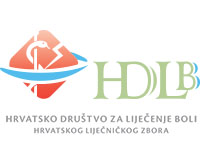 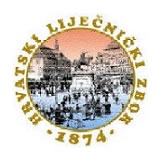 SudionikPrezimeImeTitulaOIBAdresaTelefon / MobitelEmailSmještaj□ Jednokrevetna soba□ Dvokrevetna soba□ Ne trebam smještajPrijava (dd.mm.yyyy.)Odjava (dd.mm.yyyy.)Kotizacija□ Specijalist□ Specijalizant□ Osoba u pratnji□ Student□ Izlagači i sponzoriOsoba u pratnji (prekrižiti ako nema)	Osoba u pratnji (prekrižiti ako nema)	Osoba u pratnji (prekrižiti ako nema)	PrezimeImeTitulaKotizacija□ Specijalist□ Specijalizant□ Osoba u pratnji□ StudentTvrtka koja plaća (prekrižiti ako plaća sudionik)ImeAdresaOIBTelefonFAXEmailKontakt osoba